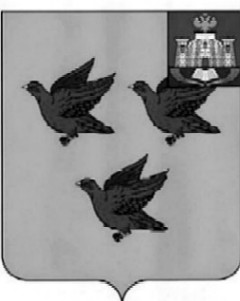 РОССИЙСКАЯ ФЕДЕРАЦИЯОРЛОВСКАЯ ОБЛАСТЬАДМИНИСТРАЦИЯ ГОРОДА ЛИВНЫПОСТАНОВЛЕНИЕ4 декабря 2019 года                                                                      №_____856            г. ЛивныОб утверждении  плана проведения экспертизы нормативных правовых актов города Ливны Орловской области, затрагивающих вопросы осуществленияпредпринимательской и инвестиционной деятельности, на 2020 год.   В соответствии с Федеральным законом от 06 октября 2003 года № 131-ФЗ «Об общих принципах организации местного самоуправления в Российской Федерации», законом Орловской области от 22 декабря 2016 года         № 2057-ОЗ «Об оценке регулирующего воздействия проектов нормативных правовых актов и экспертизе нормативных правовых актов в Орловской области», решением Ливенского городского Совета народных депутатов от 24 сентября 2015 года № 50/455-ГС «Об оценке регулирующего воздействия проектов муниципальных нормативных правовых актов, устанавливающих новые или изменяющих ранее предусмотренные муниципальными нормативными правовыми актами обязанности для субъектов предпринимательской и инвестиционной деятельности, и экспертизы муниципальных нормативных правовых актов органов местного самоуправления города Ливны Орловской области» администрация города   п о с т а н о в л я е т:        1. Утвердить план проведения экспертизы нормативных правовых актов города Ливны Орловской области, затрагивающих вопросы осуществления предпринимательской и инвестиционной деятельности, на 2020 год согласно приложению к настоящему постановлению.       2. Разместить настоящее постановление на официальном сайте администрации города в сети Интернет.       3. Контроль за исполнением настоящего постановления возложить на первого заместителя главы администрации города  Л. И. Полунину. Глава города                                                                                    С. А. Трубицин                                                               Приложение                                                                                                                                            к постановлению администрации города                                                              №  856         от    4 декабря   2019 г.План  проведения экспертизы нормативных правовых актов города Ливны Орловской области, затрагивающих вопросы осуществления предпринимательской и инвестиционной деятельности, на 2020 год.№ п/пНаименование нормативного правового актаСтруктурное подразделение - разработчик нормативного правового актаСроки проведения экспертизы1.Постановление администрации города от 05 октября 2018 года № 108 «Об утверждении Положения об организации торговли при проведении праздничных и иных культурно-массовых мероприятий на территории города Ливны Орловской области»Комитет экономики, предпринимательства и торговли администрации города02.03.2020 г.-08.05.2020 г.2.Решение Ливенского городского Совета народных депутатов от 26 мая 2016 года  № 58/578-ГС «Об утверждении Положения «О размещении и эксплуатации наружной рекламы в городе Ливны Орловской области»Комитет архитектуры и градостроительства администрации города01.06.2020 г.-03.08.2020 г.3.Решение Ливенского городского Совета народных депутатов от 27 октября 2016 года  № 2/015-ГС «Об утверждении Правил благоустройства территории города Ливны Орловской области»Управление жилищно- коммунального хозяйства администрации города05.10.2020 г.-01.12.2020 г.